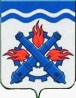 РОССИЙСКАЯ ФЕДЕРАЦИЯДУМА ГОРОДСКОГО ОКРУГА ВЕРХНЯЯ ТУРАШЕСТОЙ СОЗЫВДвадцатое заседание РЕШЕНИЕ №  62 	29 октября 2020 годаг. Верхняя ТураО профилактике наркомании и токсикомании на территории Городского округа Верхняя Тура за 2019 год и 9 месяцев 2020 годаРуководствуясь планом работы Думы Городского округа Верхняя Тура на 2020 год, рассмотрев и обсудив информацию МКУ «Управление образования Городского округа Верхняя Тура» (вх. от 05.10.2020 № 154) информацию ГБУЗ СО «Центральная городская больница г. Верхняя Тура» (вх.от 07.10.2020               № 157), заместителя главы администрации Городского округа Верхняя Тура Аверкиевой И.М. (вх.от 08.10.2020 № 159), по вопросу «О профилактике наркомании и токсикомании на территории Городского округа Верхняя Тура за 2019 год и 9 месяцев 2020 года», учитывая заключение комиссии по местному самоуправлению и социальной политике от 08.10.2020 г. № 35,ДУМА ГОРОДСКОГО ОКРУГА ВЕРХНЯЯ ТУРА РЕШИЛА: 1.	Информацию по вопросу «О профилактике наркомании и токсикомании на территории Городского округа Верхняя Тура за 2019 год и 9 месяцев 2020 года» принять к сведению (прилагается).2. Рекомендовать МКУ «Управление образования Городского округа Верхняя Тура» разработать и согласовать с прокуратурой г. Кушва информацию о последствиях (ответственности) распространения наркотических и психотропных веществ для размещения в школах города. 3.	Настоящее решение вступает в силу с момента принятия.4.	Контроль исполнения настоящего решения возложить на постоянную депутатскую комиссию по местному самоуправлению и социальной политике (председатель Макарова С.Н.).Приложение к Решению Думы Городского округа Верхняя Тураот 29 октября 2020 года № 62ИНФОРМАЦИЯМКУ «Управление образования Городского округа Верхняя Тура»О профилактике наркомании и токсикомании в образовательных учреждениях ГО Верхняя Тура за 2019 год и 9 месяцев 2020 г.Профилактика наркомании и токсикомании в образовательных организациях ГО Верхняя Тура осуществляется в соответствии с - Федеральным законом от 24 июня 1999 года № 120-ФЗ "Об основах системы профилактики безнадзорности и правонарушений несовершеннолетних";- Планом по профилактике деструктивного поведения детей и подростков в ГО Верхняя Тура на 2020 - 2022 годы, утвержденного Постановлением главы от 10.02.2020 № 61 (раздел 5 - Мероприятия, направленные на профилактику курения, употребления алкоголя и наркотиков);- Планами мероприятий по профилактике употребления и распространения ПАВ среди обучающихся в ОО.Профилактика употребления наркотических и токсических веществ включает следующие направления работы:Выявление детей «группы риска» по употреблению ПАВ проводится в соответствии с Порядком межведомственного взаимодействия органов и учреждений системы профилактики безнадзорности и правонарушений несовершеннолетних по выявлению и учету несовершеннолетних, употребляющих наркотические средства, психотропные и психоактивные вещества без назначения врача, и проведению с ними профилактической работы, утвержденного Постановлением ТКДН и ЗП от 31.10.2018 г. № 69. Данное направление реализуется совместно с МО МВД России «Кушвинский» через обмен информацией о фактах совершения подростками правонарушений в сфере незаконного оборота наркотиков, причинах и условиях, способствующих этому. За 2019 г. и 9 месяцев 2020 г. несовершеннолетних, употребляющих и распространяющих ПАВ не выявлено. 2. Учет и выявление семей, находящихся в социально опасном положениив 2019 г. и 5 месяцев 2020 г. проводился в соответствии с Порядком межведомственного взаимодействия органов и  организаций системы профилактики безнадзорности и правонарушений несовершеннолетних и иных органов и организаций на территории Кушвинского городского округа и Городского округа Верхняя Тура  при выявлении, учете и организации индивидуальной профилактической работы с несовершеннолетними и семьями, находящимися в социально опасном положении, утвержденного Постановлением ТКДН и ЗП от 28.01.2015 № 02. С мая 2020 г. постановлением ТКДН и ЗП Г. Кушвы от 20.05.2020 г. № 27 утверждён новый Порядок межведомственного взаимодействия органов и учреждений системы профилактики безнадзорности и правонарушений несовершеннолетних, а также иных организаций на территории Кушвинского городского округа и Городского округа Верхняя Тура по выявлению и учёту несовершеннолетних и семей, находящихся в социально опасном положении, организации индивидуальной профилактической работы с несовершеннолетними и семьями, находящимися в социально опасном положении.В 2019 гг. на учете состояло 4 семьи, находящихся в социально- опасном положении, на 01.09.2020 г.- 5 семей. В течение учебного семьи проверяются по месту жительства в рамках ОПМ и исполнения ИПРиА. По результатам профилактической работы с семьями во II половине сентября 2020 г. решением Координационного совета ТКДН и ЗП г. Кушвы снято с учёта 2 семьи по исправлению.3. Проведение социально - психологического тестированияна предмет раннего выявления незаконного потребления наркотических средств и психотропных веществ.           В 2019 гг. социально- психологическое тестирование проводилось в апреле по новой методике с выдачей логинов и паролей участникам. Приняло участие 405 учащихся в возрасте от 13 до 14 лет. Информация по результатам тестирования пришла лично каждому участнику.В 2020 гг. тестирование проводится с 26 сентября по 02октября по единой методике в соответствии с Приказом МКУ «Управление образования Городского округа Верхняя Тура» от 07.09.2020 № 85. Подлежит тестированию 357 учащихся, примет участие 98 учащихся 7-9 классов.  4. Проведение мероприятий по раннему предупреждению злоупотребления алкоголем и ПАВ. Мероприятия проводятся в соответствии с Планами образовательных организаций.       5. Организация проведения акций, конкурсов по профилактике вредных привычек, формированию здорового образа жизни «Мы выбираем жизнь!»Ежегодно образовательные учреждения ГО Верхняя Тура принимают участие во Всероссийской антинаркотической профилактической акции «За здоровье и безопасность наших детей». В 2019 гг. в ней приняло участие 1235 человек. Были проведены следующие мероприятия- ПДН МО МВД России «Кушвинский»- лекция "Не ломай себе жизнь, скажи наркотикам НЕТ!", ОГИБДД- беседа «Безопасность на дороге», ТКДН и ЗП беседа «Психологическое насилие (буллинг, кибербуллинг), Кушвинский городской суд- круглый стол с учащимися 7-11 классов «Виды уголовной ответственности. Примеры уголовных дел, рассматриваемых Кушвинским городским судом»,проведено 2 общешкольных собрания по темам: ««Воспитание здоровой личности», присутствовало 142 родителя, «Подростковая наркомания (токсикомания): факторы риска, причины и последствия», присутствовало 392 родителя.       В 2020 гг. в акции приняло участие 1215 человек. Было проведено 17 мероприятия, в том числе родительские конференции, беседы для учащихся по темам:«Наркотики и наркомания: опасный круг», Четыре правила «Нет» - наркотикам..., Единые Дни профилактики в апреле 2020 г.,Квест «Трезвость- это здорово!» в дистанционном формате.      Ежегодно принимаем участие в ОПМ «Семья без наркотиков». В марте 2019 гг. проверено 4 семьи, с каждой проведена индивидуальная профилактическая беседа о вреде злоупотребления алкоголем; в марте 2020 г. проверено 5 семей, с каждой проведены профилактические беседы.     Ежегодно в марте принимаем участие в акции «Сообщи, где торгуют смертью».Проводятся родительские собрания, где родителям разъясняется, что может являться фактом реализации наркотических веществ и куда необходимо обращаться с данной информацией; ответственность несовершеннолетних за употребление ПАВ. Проводятся классные часы, где детям проводятся беседы по теме «Аддиктивное поведение: виды и риски»ИНФОРМАЦИЯ ГБУЗ СО «Центральная городская больница г. Верхняя Тура»«О профилактике наркомании и токсикомании на территории Городского округа Верхняя Тура за 2019 год и 9 месяцев 2020года» ГБУЗ СО «ЦГБ г. Верхняя Тура» осуществляет оказание первичной наркологической помощи амбулаторно-поликлиническом отделении.В штате находится врач психиатр-нарколог на 0,5 ставки.Основными функциями кабинета являются:Выявление пациентов, страдающих различными видами зависимости.   Осуществление комплекса лечебных мероприятий.На 01.10.2020год в кабинете врача психиатра-нарколога:-на диспансерном наблюдении с диагнозом «Наркомания»-0 чел.В кабинете медицинского освидетельствования на состояние опьянения за 9 месяцев 2020года прошли освидетельствование -13чел., из них установлено состояние наркотического опьянения -2чел.Приоритетным направлением специалистов ГБУЗ СО «ЦГБ г. Верхняя Тура» являются:-пропаганда здорового образа жизни;-внедрение в практическую деятельность учреждения программ, адаптированных для различных возрастных групп;-работа по вопросам антинаркотического просвещения;- деятельность по формированию здорового жизненного стиля;-работа по предупреждению употребления несовершеннолетними психоактивных веществ.С целью решения обозначенных направлений ведется работа по программам:Профилактика ВИЧ- инфекции СПИДа;Основы планирования семьи и здорового образа жизни;Школы здоровья;Школа будущих родителей.К  деятельности по профилактике наркомании привлекаются родители  и родственники,    с которыми проводятся беседы по формированию среды, поддерживающей здоровый образ жизни.  А также доверительные беседы с пациентами, направленными на формирование отказа от употребления психоактивных веществ.ИНФОРМАЦИЯ Администрации Городского округа Верхняя Тура«О профилактике наркомании и токсикомании на территории Городского округа Верхняя Тура за 2019 год и 9 месяцев 2020года» Администрация Городского округа Верхняя Тура представляет информацию о профилактике наркомании.На территории городского округа  действует муниципальная программа «Развитие культуры, физической культуры, спорта и молодежной политики в Городском округе Верхняя Тура до 2020 года», утвержденная постановлением администрации городского округа от 31.12.2014 года № 22. В рамках указанной программы реализуется Подпрограмма «Профилактика распространения наркомании, алкоголизма, токсикомании и правонарушений в Городском округе Верхняя Тура до 2020 года», включающая в себя мероприятия профилактической направленности; Постановлением Главы Городского округа Верхняя Тура от 05.03.2014 года № 105 «О создании антинаркотической комиссии Городского округа Верхняя Тура» создана Антинаркотическая комиссия. Так же данным постановлением утверждены Положение и Регламент относительно  работы вышеуказанной комиссии. Действующий состав комиссии и Положение с учетом всех изменений отражен распоряжением Главы Городского округа Верхняя Тура № 129 от 10.06.2020г. «О внесении изменений в постановление главы Городского округа Верхняя Тура №105 от 05.03.2014 г. «О создании антинаркотической комиссии в городском округе Верхняя Тура». Комиссия осуществляет свою деятельность на основе плана, предусматривающего ежеквартальное проведение заседаний;Антинаркотической комиссией ведется постоянно координация  деятельности всех субъектов профилактики по противодействию незаконному обороту наркотических средств, психотропных веществ и их прекурсоровВсеми субъектами профилактики осуществляется сотрудничество в области противодействия оборота незаконному обороту наркотических средств, психотропных веществ и их прекурсоров, в том числе по подготовке проектов, соответствующих данной направленности;Субъекты профилактики  Городского округа Верхняя Тура принимают участие в реализации государственных программ по профилактике незаконного потребления наркотических средств и психотропных веществ, наркомании несовершеннолетних путем участия в конкурсах, акциях, квестах; АНК Городского округа Верхняя Тура координирует и контролирует проведение массовых мероприятий среди молодежи, проводимых образовательными учреждениями города,  МБУК «ГЦКиД» и МКУ «ПМЦ «Колосок»;На территории городского округа действуют два общественных объединения «Молодежный совет» и отряд волонтеров, которым в данном направлении оказывается постоянное  содействие; Для проведения мероприятий антинаркотической направленности всем субъектам оказывается финансовая поддержка в рамках реализации Муниципальной программы.Председатель Думы Городского округа Верхняя Тура___________ И.Г. МусагитовГлава Городского округаВерхняя Тура_____________ И.С.Веснин